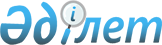 Жамбыл облысы Мойынқұм аудандық мәслихатының 2022 жылғы 23 желтоқсандағы № 25-2 "2023-2025 жылдарға арналған Мойынқұм ауданы ауылдық округтерінің бюджеттері туралы" шешіміне өзгерістер енгізу туралыЖамбыл облысы Мойынқұм аудандық мәслихатының 2023 жылғы 5 шілдедегі № 6-2 шешімі
      Мойынқұм аудандық мәслихаты ШЕШТІ:
      1. "2023-2025 жылдарға арналған Мойынқұм ауданы ауылдық округтерінің бюджеттері туралы" Жамбыл облысы Мойынқұм аудандық мәслихатының 2022 жылғы 23 желтоқсандағы №25-2 шешіміне келесі өзгерістер енгізілсін:
      1- тармақ жаңа редакцияда мазмұндалсын:
      "1. 2023-2025 жылдарға арналған ауылдық округтерінің бюджеттері 1, 2, 3 қосымшаларға сәйкес, оның ішінде 2023 жылға келесі көлемдерде бекітілсін:
      1.1. Мойынқұм ауылдық округі бойынша:
      1) кірістер – 258 943 мың теңге, оның ішінде:
      салықтық түсімдер – 29 922 мың теңге;
      салықтық емес түсімдер – 0 мың теңге;
      негізгі капиталды сатудан түсетін түсімдер – 0 мың теңге;
      трансферттердің түсімі – 229 021 мың теңге;
      2) шығындар – 266 004 мың теңге;
      3) таза бюджеттік кредиттеу – 0 мың теңге, оның ішінде:
      бюджеттік кредиттер – 0 мың теңге;
      бюджеттік кредиттерді өтеу – 0 мың теңге;
      4) қаржы активтерімен жасалатын операциялар бойынша сальдо – 0 мың теңге, оның ішінде:
      қаржы активтерін сатып алу – 0 мың теңге;
      мемлекеттің қаржы активтерін сатудан түсетін түсімдер – 0 мың теңге;
      5) бюджет тапшылығы (профициті) – -7 061 мың теңге;
      6) бюджет тапшылығын қаржыландыру (профицитін пайдалану) – 7 061 мың теңге, оның ішінде:
      қарыздар түсімі – 0 мың теңге;
      қарыздарды өтеу – 0 мың теңге;
      бюджет қаражатының пайдаланылатын қалдықтары – 7 061 мың теңге."
      Көрсетілген шешімнің 1 қосымшасы осы шешімнің қосымшасына сәйкес жаңа редакцияда жазылсын.
      2. Осы шешім 2023 жылдың 1 қаңтарынан бастап қолданысқа енгізіледі. 2023 жылға арналған Мойынқұм ауылдық округінің бюджеті
					© 2012. Қазақстан Республикасы Әділет министрлігінің «Қазақстан Республикасының Заңнама және құқықтық ақпарат институты» ШЖҚ РМК
				
      Мойынқұм аудандық 

      мәслихатының төрағасы 

Н. Саурықов
Мойынқұм аудандық мәслихатының 2023 жылғы 05 шілдедегі №6-2 шешіміне қосымшаМойынқұм аудандық мәслихатының 2022 жылғы 23 желтоқсандағы №25-2 шешіміне 1 қосымша
Санаты
Санаты
Санаты
Санаты
Санаты
Санаты
Санаты
Сомасы, мыңтеңге
Сыныбы
Сыныбы
Сыныбы
Сыныбы
Сыныбы
Сомасы, мыңтеңге
Кіші сыныбы
Кіші сыныбы
Кіші сыныбы
Атауы
1
1
2
2
 3
 3
4
5
1. КІРІСТЕР
258943
1
1
Салықтықтүсімдер
29922
01
01
Табыс салығы
3000
2
2
Жеке табыс салығы
3000
04
04
Меншiккесалынатынсалықтар
26922
1
1
Мүлiккесалынатынсалықтар
942
3
3
Жерсалығы
362
4
4
Көлiкқұралдарынасалынатынсалық
25618
 4
 4
Трансферттердің түсімдері
229021
 02
 02
Мемлекеттік басқарудың жоғары тұрған органдарынан түсетін трансферттер
229021
3
3
Аудандардың (облыстық маңызы бар қаланың) бюджетінен трансферттер
229021
Функционалдық топ 
Функционалдық топ 
Функционалдық топ 
Функционалдық топ 
Функционалдық топ 
Функционалдық топ 
Функционалдық топ 
Сомасы, мыңтеңге
Бюджеттік бағдарламалардың әкімшісі
Бюджеттік бағдарламалардың әкімшісі
Бюджеттік бағдарламалардың әкімшісі
Бюджеттік бағдарламалардың әкімшісі
Бюджеттік бағдарламалардың әкімшісі
Бюджеттік бағдарламалардың әкімшісі
Сомасы, мыңтеңге
Бағдарлама
Бағдарлама
Бағдарлама
Бағдарлама
Сомасы, мыңтеңге
Атауы
Атауы
Сомасы, мыңтеңге
1
2
2
3
3
4
4
5
2. ШЫҒЫНДАР
2. ШЫҒЫНДАР
266004
01
Жалпы сипаттағы мемлекеттiк қызметтер
Жалпы сипаттағы мемлекеттiк қызметтер
95517
124
124
Аудандық маңызы бар қала, ауыл, кент, ауылдық округ әкімінің аппараты
Аудандық маңызы бар қала, ауыл, кент, ауылдық округ әкімінің аппараты
95517
001
001
Аудандықмаңызы бар қала, ауыл, кент, ауылдық округ әкімініңқызметінқамтамасызетужөніндегіқызметтер
Аудандықмаңызы бар қала, ауыл, кент, ауылдық округ әкімініңқызметінқамтамасызетужөніндегіқызметтер
93278
022
022
Мемлекеттікорганныңкүрделішығыстары
Мемлекеттікорганныңкүрделішығыстары
2239
07
Тұрғынүй-коммуналдықшаруашылық
Тұрғынүй-коммуналдықшаруашылық
117549
124
124
Аудандықмаңызы бар қала, ауыл, кент, ауылдық округ әкімінің аппараты
Аудандықмаңызы бар қала, ауыл, кент, ауылдық округ әкімінің аппараты
49424
014
014
Елдімекендердісуменжабдықтаудыұйымдастыру
Елдімекендердісуменжабдықтаудыұйымдастыру
49424
124
124
Аудандықмаңызы бар қала, ауыл, кент, ауылдық округ әкімінің аппараты
Аудандықмаңызы бар қала, ауыл, кент, ауылдық округ әкімінің аппараты
68125
008
008
Елдімекендердегікөшелердіжарықтандыру
Елдімекендердегікөшелердіжарықтандыру
14420
009
009
Елді мекендердің санитариясын қамтамасыз ету
Елді мекендердің санитариясын қамтамасыз ету
11743
011
011
Елді мекендерді абаттандыру мен көгалдандыру
Елді мекендерді абаттандыру мен көгалдандыру
41962
12
Көлік және коммуникация
Көлік және коммуникация
48515
124
124
Аудандықмаңызы бар қала, ауыл, кент, ауылдық округ әкімінің аппараты
Аудандықмаңызы бар қала, ауыл, кент, ауылдық округ әкімінің аппараты
48515
013
013
Автомобиль жолдарының жұмыс істеуін қамтамасыз ету
Автомобиль жолдарының жұмыс істеуін қамтамасыз ету
48515
13
Басқалар
Басқалар
4423
124
124
Аудандықмаңызы бар қала, ауыл, кент, ауылдық округ әкімінің аппараты
Аудандықмаңызы бар қала, ауыл, кент, ауылдық округ әкімінің аппараты
4423
040
040
Өңірлерді дамытудың 2025 жылғадейінгі мемлекеттік бағдарламасы шеңберінде өңірлерді экономикалық дамытуға жәрдемдесу бойынша шараларды іске асыруға ауылдық елді мекендерді жайластыруды шешуге арналғаніс-шараларды іске асыру
Өңірлерді дамытудың 2025 жылғадейінгі мемлекеттік бағдарламасы шеңберінде өңірлерді экономикалық дамытуға жәрдемдесу бойынша шараларды іске асыруға ауылдық елді мекендерді жайластыруды шешуге арналғаніс-шараларды іске асыру
4423
3. Таза бюджеттіккредиттеу
3. Таза бюджеттіккредиттеу
0
Бюджеттік кредиттер
Бюджеттік кредиттер
0
Бюджеттік кредиттерді өтеу
Бюджеттік кредиттерді өтеу
0
4. Қаржы активтерімен жасалынған операциялар бойынша сальдо
4. Қаржы активтерімен жасалынған операциялар бойынша сальдо
0
Қаржы активтерін сатып алу
Қаржы активтерін сатып алу
0
Мемлекеттің қаржы активтерін сатудан түсетін түсімдер
Мемлекеттің қаржы активтерін сатудан түсетін түсімдер
0
5. Бюджет тапшылығы (профициті)
5. Бюджет тапшылығы (профициті)
-7061
6. Бюджет тапшылығын қаржыландыру (профицитін пайдалану)
6. Бюджет тапшылығын қаржыландыру (профицитін пайдалану)
7061
Қарыздартүсімі
Қарыздартүсімі
0
Қарыздарды өтеу
Қарыздарды өтеу
0
8
Бюджет қаражатының пайдаланылаты нқалдықтары
Бюджет қаражатының пайдаланылаты нқалдықтары
7061
01
01
Бюджет қаражатықалдықтары
Бюджет қаражатықалдықтары
7061
1
1
Бюджет қаражатының бос қалдықтары
Бюджет қаражатының бос қалдықтары
7061